43. PS Vinohrady zve všechny děti na akci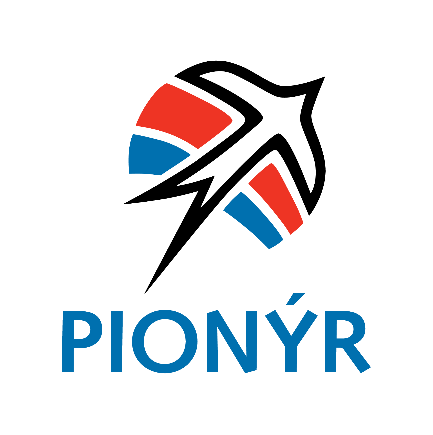 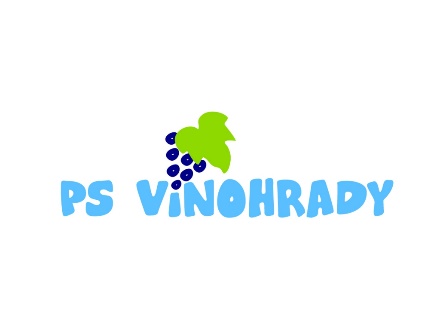 Orientační běh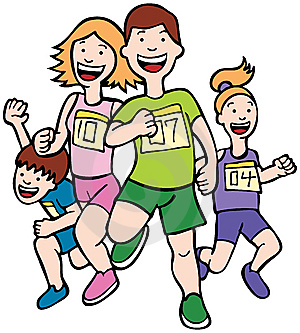  	(závod mezi oddíly jihomoravského Pionýra)KDY:       v sobotu 7. 3. 2020 KDE:	Útěchov u Brna SRAZ:  8:00 na Pálavském náměstí NÁVRAT:   17:00 na Pál. náměstí (čas je orientační, o návratu budeme informovat sms) STARTOVNÉ: 90 Kč   S SEBOU:   2 jízdenky MHD (minimálně 60 min.), sportovní pohodlné a teplé oblečení (kdo má vezme Piotriko a kšiltovku), pevné boty, velká    svačina a pití na celý den, pláštěnku, dobrou náladu. Všechny věci zabalte do batůžku!!! INFORMACE: Jakub Coufal - 775963866  ........................................................................................................................Návratka – orientační běhJméno............................................................datum narození............................. Bydliště.................................................................................................................Upozornění na (alergie,l éky)................................................................................ Telefon na zák. zástupce ……………………………..................................................... Dítě může jít ze srazu samo domů.  ANO / NE………………………………………………..    Podpis zákonného zástupce